Education Constitution Preamble We the students, in order to form a learning environment that addresses the needs of all students of all abilities, set forth this document in which we provide for the common defence of education, promote the welfare of all students, establish consequences, and ensure classroom tranquility, do ordain and establish these expectations. Education ConstitutionArticle I Quorum There must be at least 25% of students present to hold class.Article II Procedures All students will raise their hands to speak. The teacher will call on students in the order in which hands were raised.One person may speak at a time.All students have the same rights:the right to be heard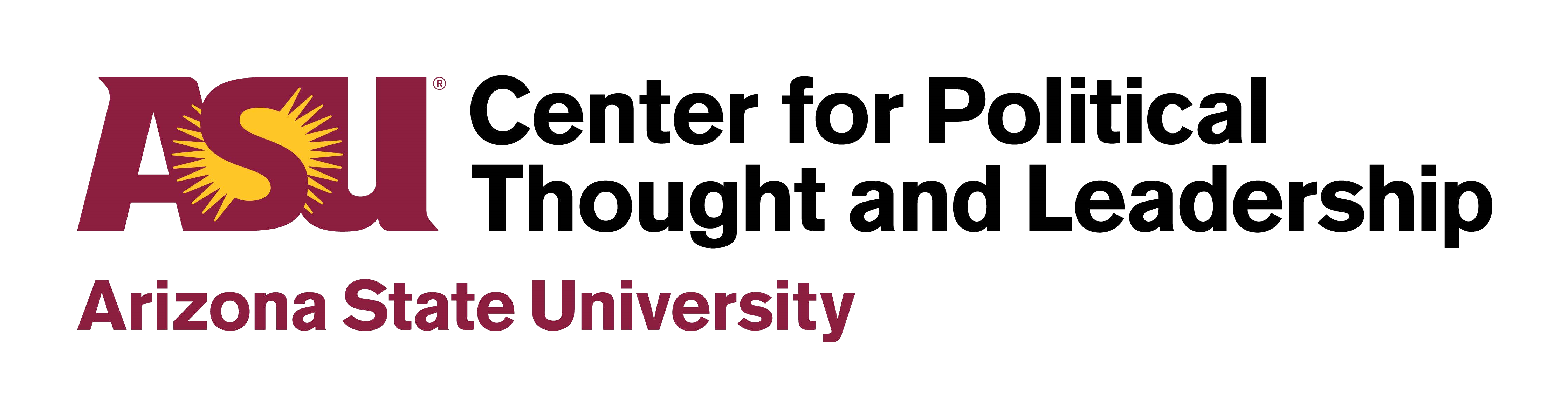 	○	the right to question	○	the right to opposeAll students have the same responsibilities:the responsibility to follow procedures as listed in the Education Constitution	○	the responsibility to respect others○	the responsibility to come to class prepared Article III Integrity All students will strive to maintain their integrity. To that end, they will:always do their own work	○	use appropriate language	○	complete their work on time and neatlyArticle IV Property Each student will have his or her own desk.Students are responsible for keeping their desks clear and refraining from drawing on or breaking them.Students are charged with helping maintain a positive learning environment by keeping the classroom neat.Article V Sanctions Students are responsible for following policies set forth by the SchoolAdministration relating to absences, tardiness, disrespect, and other behavioral issues.Failure to follow these policies can result in loss of privileges.